RÖSSLEVINOTHEKAlle Weine können Sie bei uns auch für Zuhause erwerben. Restaurantpreis – 15€ = Ihr Mitnahmepreis (0,75l Flasche)Die Weine der „Edition Rössle“ stehen auch zum Verkauf. Sprechen Sie hierzu unserer Servicepersonal an. WEINKARTEWINE MENUCARTE DES VINSCARTA DE VINOS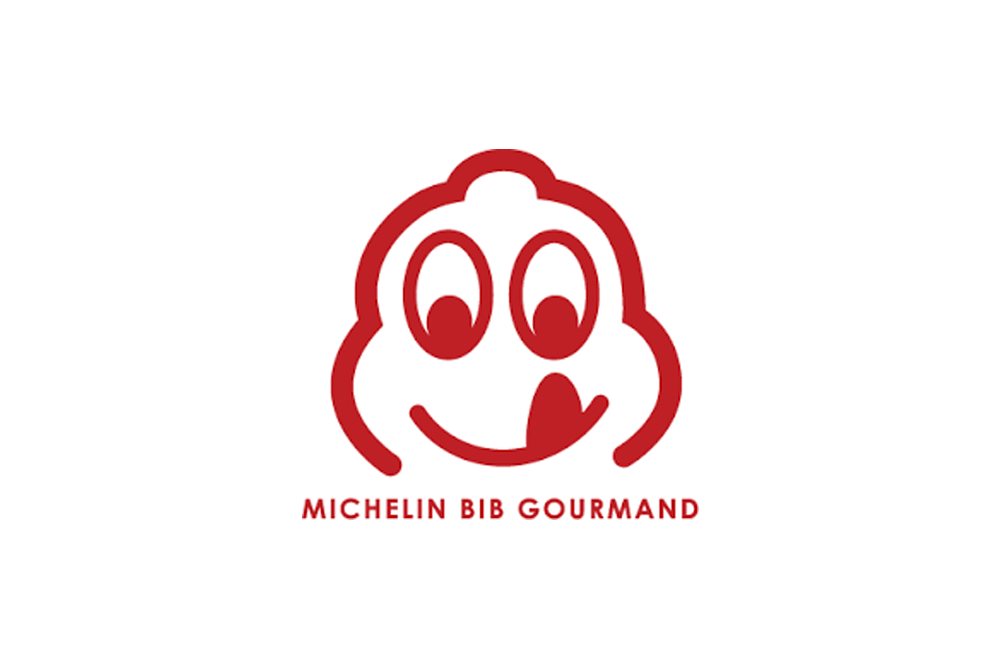 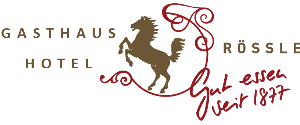 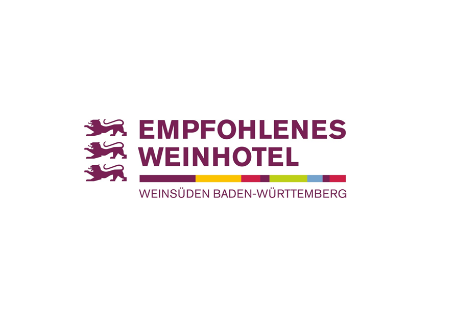 Schaumweine 									         		 0,1l    0,75l	Juicy Tea `Darjeeling & Rhabarber´ -alkohlfrei- 				Van Nahmen / Hamminkeln						   5	 26	Markgräfler Crémant 2018 brut 	Winzerkeller Auggener Schäf eG / Markgräflerland			   6	 30	Spumante Rosé brut 	Marotti Cami, Morro d`Alba / Italien 					  6   	 30	Winzersekt `Petit Adler 2018´ brut 	Franz Keller, Oberbergen / Kaiserstuhl 						 34	Chardonnay Winzersekt brut 	Fritz Waßmer, Schlatt / Markgräflerland						 39Champagne  								 	       	         0,375l    0,75l	Pol Roger Réserve Champagne brut 	Pol Roger, Epernay / Frankreich 						34	60	Pol Roger Réserve `Vintage 2009´ Champagne brut Pol Roger, Epernay / Frankreich							84	Taittinger Prestige Rosé Champagne brut 	Taittinger, Reims / Frankreich 							80	Lallier Grand Cru Rosé Champagne brut  	Lallier, Aÿ / Frankreich 								79Aperitifs Aperol Sprizz	Aperol | Prosecco | Orange | Soda	0,25l		6	Hugo 			Holunder | Prosecco | Zitrone | Soda	0,25l		6	Kir Royal		Winzersekt | Créme de Cassis		0,15l		6	Kir Framboise	Winzersekt |Himbeeren | Essens		0,15l		6	Martini		Bianco | Rosso | d´Oro			0,05l		4Preise in €uro inklusive 19 % MwSt.	VDP.Grosse Lage – Die Spitze der Weinberge 	VDP.GROSSE LAGE zeichnet die hochwertigsten deutschen Weinberge aus. Hier reifen die besten Weine mit komplexem Geschmack, expressivem Lagencharakter und besonderem Reifepotenzial. Die Lagen werden von denVDP Regionalverbänden mit großer Sorgfalt bestimmt und parzellengenau abgegrenzt. Trockene Weine aus VDP.GROSSER LAGE® werden als VDP.GROSSES GEWÄCHS® bezeichnet.Grosse Gewächse				                             0,375l   0,75l    2018 	Riesling „Brauneberger Juffer“					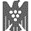 	Schloss Lieser – Thomas Haag, Lieser / Mosel 			27	522017	Riesling „Scharzhofberger“ 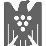 		Van Volxem, Wiltingen / Saar 						52	2017	Riesling „Sankt Nikolaus“		Peter Jakob Kühn, Oestrich / Rheingau 					592017	Weißburgunder „Winklerberg“ Dr. Heger, Ihringen / Kaiserstuhl 				          26	512016	Weißburgunder „Henkenberg“ 		Konrad Salwey, Oberrotweil / Kaiserstuhl 				492017	Grauburgunder „Kirchgasse“ 		Markus Wöhrle [bio], Lahr / Breisgau 					43	2018	Grauburgunder „Achkarrer Schlossberg“		Dr. Heger, Ihringen / Kaiserstuhl 				          25	462016 	Spätburgunder „Eichberg“			Franz Keller, Oberbergen / Kaiserstuhl 			          32	602014	Spätburgunder „Henkenberg“ 		Konrad Salwey, Oberrotweil / Kaiserstuhl				60	2014	Spätburgunder „Kirschgarten“ 		Knipser, Johannishof / Pfalz						62	2012	Spätburgunder „Sommerhalde“		Bernhard Huber, Malterdingen / Breisgau 				68Alle Weine sind trocken ausgebaut. Preise in €uro inklusive 19 % MwSt.Weißweine Deutschland							                      	       0,375l   0,75l		2018	Riesling „Vom Schiefer“ VDP.Gutswein 	Nik Weiß, Leiwen / Saar-Mosel				          17	292018	Riesling `Alte Reben´ „Plauelrain“ VDP.Erste Lage		Andreas Laible, Durchbach / Ortenau 					362018	Riesling VDP.Gutswein Fritz Haag, Brauneberg / Mosel 						292018 	Riesling `Kabinettstück´ VDP.Gutswein 		Thomas Haag - Schloss Lieser / Mosel					362017 	Riesling Wachenheimer VDP.Ortswein 		Dr. Bürklin-Wolf, Deidesheim / Pfalz 					32	2017	Gutedel „Steingrüble“ -unfiltriert-		Ziereisen, Efringen-Kirchen / Markgräglerland  				38	2017	Sauvignon blanc Prestige -unfiltriert-		Weingut Höfflin[bio], Bötzingen / Kaiserstuhl 				392018	Weißburgunder „Winklerberg“ VDP.Erste Lage		Dr. Heger, Ihringen / Kaiserstuhl 				2017     19	36	2018	Weißburgunder „Plauelrain“ VDP.Erste Lage		Andreas Laible, Durchbach / Ortenau 					372017	Weißburgunder „Pulverbuck“ VDP.Erste Lage	Franz Keller, Oberbergen / Kaiserstuhl 					44	2017	Weißburgunder & Chardonnay VDP.Ortswein 	Bernhard Huber, Malterdingen / Breisgau 	-letzte Flasche-		432018	Grauburgunder „Löss“ 	Weingut Höfflin[bio], Bötzingen / Kaiserstuhl 			18	292018	Grauburgunder „Laufener Altenberg“ VDP.Erste Lage			H.Schlumberger, Sulzburg / Markgräflerland 	-letzte Flasche-		352017	Grauburgunder „RS“ VDP.Ortswein 		Konrad Salwey, Oberrotweil / Kaiserstuhl 				352018	Chardonnay „Henkenberg“								Johannes Landerer, Vogtsburg / Kaiserstuhl 				34	2017	Chardonnay `Alte Reben´ VDP.Ortswein 						Bernhard Huber, Malterdingen / Breisgau				592017	Chardonnay Prestige 	Weingut Höfflin[bio], Bötzingen / Kaiserstuhl		 		46Alle Weine sind trocken ausgebaut. Preise in €uro inklusive 19 % MwSt.Weißweine International     										       0,375l   0,75lSchweiz 2017	Chardonnay 	Gantenbein, Bündner Herrschaft					          190	Österreich 	2018	Grüner Veltliner „Ried Loibenberg“ SMARAGD 		Pichler, Wachau							33	57	2018	Chardonnay [bio]		Paul Achs, Burgenland 							34	2017	Sauvignon blanc „Ried Kapellenweingarten“ [bio]		Sattlerhof, Südsteinmark 							50		Frankreich 2018 	Pouilly Fumé “En Travenin”	Henri Bourgeois, Loire / Frankreich 					412018	Sancerre “La Princesse”	Henri Bourgeois, Loire / Frankreich					412017	Chassagne Montrachet Village 	Domaine Paul Pilot, Burgund / Frankreich 				652017	Chablis “Tête d´Or” 		Domaine Billaud-Simon, Burgund / Frankreich				472016	Chablis “Montée de Tonnerre” Premiere Cru		Domaine Billaud-Simon, Burgund / Frankreich				592015	Bourgogne Blanc		Dommaine Paul Pillot, Burgund / Frankreich 				38Alle Weine sind trocken ausgebaut. Preise in €uro inklusive 19 % MwSt.Rotwein Deutschland										       0,375l   0,75l2016	Spätburgunder 		Martin Waßmer, Schlatt / Markgräflerland				292016	Spätburgunder „Orchidea“ Spätlese 		Sasbacher Winzer eG / Kaiserstuhl 					392016	Spätburgunder „Lösswand“		Arndt Köbelin, Eichstetten / Kaiserstuhl 					35	2016	Spätburgunder `Alte Reben´ VDP.Ortswein		Bernhard Huber, Malterdingen / Breisgau 			27	512016 	Spätburgunder MIMUS „Winklerberg“ VDP.Erste Lage 				Dr. Heger, Ihringen / Kaiserstuhl					22	422013	Spätburgunder „Alte Reben“  		Fritz Waßmer, Schlatt / Markgräflerland					452014	Spätburgunder „Ehrenstetter Ölberg“ GC						Martin Waßmer, Schlatt / Markgräflerland				592012	Spätburgunder „Eichberg“ `Selektion A´ 	Franz Keller, Oberbergen / Kaiserstuhl 					752012	Spätburgunder CCL	Fritz Waßmer, Schlatt / Markgräflerland 			2013	41	822018	Pinot Noir „Herrenstück“		-letzte Flasche-		Holger Koch, Bickensohl / Kaiserstuhl 					372016 	Pinot Noir „Enselberg“ Zeit 		Weingut ABRIL [bio] Bischoffingen / Kaiserstuhl				412015	Pinot Noir „Castellberg“ GC  		Martin Waßmer, Schlatt / Markgäflerland 				85	2015	Pinot Noir I VDP.Gutswein	-letzte Flasche-		Von Winning, Deidesheim / Pfalz 						592015	Merlot & Spätburgunder & Regent “Cuvée RUFUS“ Prestige  		Weingut Höfflin[bio], Bötzingen / Kaiserstuhl				392016	Cabernet & Merlot “Cuvée Felix” 		Fritz Waßmer, Schlatt / Markgräflerland 				24	42Alle Weine sind trocken ausgebaut. Preise in €uro inklusive 19 % MwSt.Rotwein International 										       0,375l   0,75l		Schweiz 2017	Pinot Noir 		Gantenbein, Bündner Herrschaft / Schweiz 			          190		Italien 2017	Rosso Toscana „Le Volte” Tenuta dell´Ornellaia IGT		Tenuta dell´Ornellaia, Bolgheri						40	2017	Barbera d´Alba DOC		-letzte Flasche-		Pio Cesare, Piemont 							382016	Barbaresco “Cru Gallina” Riserva DOCG 	Francone, Piemont 								512016	Chianti Classico DOCG		Poggio al Sole [biodyn] Toskana						312016	Vino Nobile di Montepulciano DOCG	Poliziano, Toskana							22	382016 	Argentiera Bolgheri Superiore DOC		Tenuta Argentiera, Bolgheri						81	2015	Barbera d´Asti „Bricco dell`Uccellone“ DOCG		Giacomo Bologna, Piemont						852015	Amarone della Valpolicella Classico „ACINATICO“ 		Stefano Accordini, Venetien						59	2015	Barolo DOCG		Francone, Piemont 								51	2014	Nebbiolo „LANGHE” DOC		Pira Giorgio, Piemont							45	2014	Brunello di Montalcino DOCG		Tenuta di Sesta, Toskana 							52Österreich 2018	Zweigelt `Alte Reben´ [bio]Paul Achs, Burgenland 							392017	Blaufränkisch Moric		Roland Velich, Burgenland 						38Alle Weine sind trocken ausgebaut. Preise in €uro inklusive 19 % MwSt.Rotwein International 										       0,375l   0,75lSpanien 2017	Cabernet Sauvignon, Garnacha & Syrah ` Els Pics´ 	Bodegas Mas Alta, Priorat 							372015 	MUGA Rioja Reserva DOCa		Bodegas MUGA, Rioja						21	40	2014	ARTADI Valdegines [biodyn]		Artadi de Laguardia, Rioja & Navarra					61	2012	Remelluri Reserva DOC		Telmo Rodriguez, Rioja 							452011	Viña Arana Rioja Reserva DOCa		Bodegas Alto Haro, Rioja							39		Frankreich 2015	Château Lamothe-Cissac Haut-Medoc 		Domaines Fabre, Bordeaux					19	322015	Santenay „Clos Tavannes“ Premiere Cru 		Domaine de la Pousse d´Or, Burgund					652015	Château Rolland Maillet Grand Cru		Château Rolland Maillet, Bordeux					45	2014	Coudoulet de Beaucastel Neutre 		Beaucastel, Côtes du Rhône						452009	Château Tronquoy Lalande Cru Bourgeois		Château Tronquoy Lalande, Bordeaux					59Roséwein          0,75l	2018	Rosé `Jeden Tag´  		Franz Keller, Oberbergen / Kaiserstuhl 					29Alle Weine sind trocken ausgebaut. Preise in €uro inklusive 19 % MwSt.Weißweine offener Ausschank 										         0,10l   0,25l2019	Müller – Thurgau Qualitätswein  		Sabacher Winzer eG / Kaiserstuhl 			         	2,5	4,52018	Riesling `R1´ Edition Rössle Qualitätswein		Oberkircher Winzer eG / Ortenau 				3,5	6,9 2018	Sauvignon Blanc `SB1´ Edition Rössle Qualitätswein		Martin Waßmer, Schlatt / Markgräflerland 			 4	82018	Weißburgunder `WB1´ Edition Rössle Qualitätswein		Bettina Schumann, Königschaffhausen / Kaiserstuhl		 4	82018	Grauburgunder `GB1´ Edition Rössle Kabinett		Konrad Salwey, Oberrotweil / Kaiserstuhl 			 4	8	Roséweine offener Ausschank 										         0,10l    0,25l2019	Rosé `Vinum Nobile´ Qualitätswein		Oberkircher Winzer eG / Ortenau			                     3,2	6,5Rotweine offener Ausschank 										         0,10l   0,25l2015 	Spätburgunder `S1´ „Rote Halde“ Qualitätswein				Sasbacher Winzer eG / Kaiserstuhl			          3,5   	6,92017	Primius Primitivo di Manduria DOC		Cantina San Donanci, Apulien / Italien 		                     3,9	7,92014	Bordeaux Les Comtes de Jonqueryes AC		            		Comtes de Jonqueryes, Bordeaux / Frankreich          		 4 	82016	Tempranillo & Cabernet Pla de Bages DO		Bodegas Abadal, Pla de Bages / Spanien			 4	8Weinschorle aus Qualitätswein 											         0,25lWeißweinschorle								3,4Rotweinschorle								3,4Roséweinschorle								3,7Alle Weine sind trocken ausgebaut. Preise in €uro inklusive 19 % MwSt.Mineralwasser Bad Dürrheimer -Classic-			0,50l				3,9Bad Dürrheimer -Medium-		0,50l				3,9Bad Dürrheimer -Medium- 		0,75l				4,9Bad Dürrheimer -Still-			0,50l				3,9Alkoholfreie Getränke Coca Cola					0,33l				3,2Coca Cola light				0,33l				3,2Fritz Orange 				0,33l				3,2Fritz Mischmasch				0,33l				3,2Fritz Rhababerschorle			0,33l				3,2Apfelschorle -naturtrüb-			0,25l				2,4Johannisbeerschorle			0,25l				2,4Orangensaftschorle			0,25l				2,4Tee						0,20l				3,0Bier vom FassWaldhaus – Diplom Pils 			0,3l	2,9		Bier aus der FlascheWaldhaus Hefeweizen			0,50l				4,2Waldhaus Hefeweizen alk.frei		0,50l				4,2Waldhaus Pils -naturtrüb- 		0,33l				3,5Waldhaus Pils -naturtrüb- alk.frei	0,33l				3,5Löwenbräu Kräusen-Pils  	          0,33l				3,5		Preise in €uro inklusive 19 % MwSt.VDP - Verband Deutscher Prädikatsweingüter 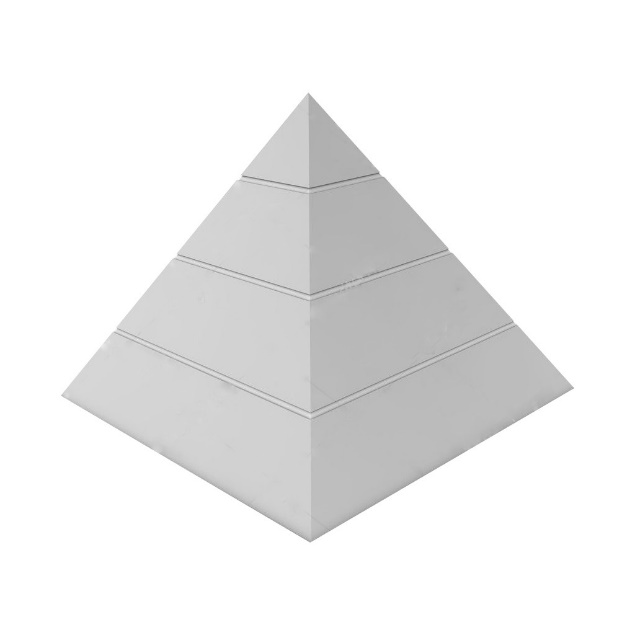 „Sag mir die drei magischen Worte!“„DU, ICH, WEIN?“